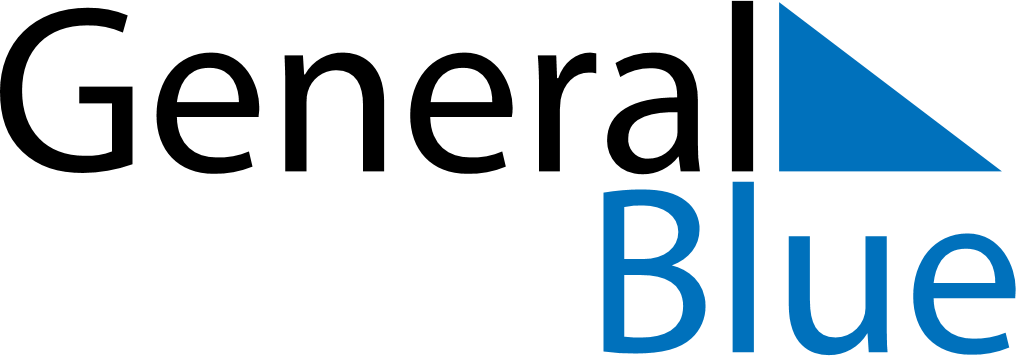 April 2029April 2029April 2029April 2029BeninBeninBeninSundayMondayTuesdayWednesdayThursdayFridayFridaySaturday12345667Easter SundayEaster Monday8910111213131415161718192020212223242526272728Feast of the Sacrifice (Eid al-Adha)2930